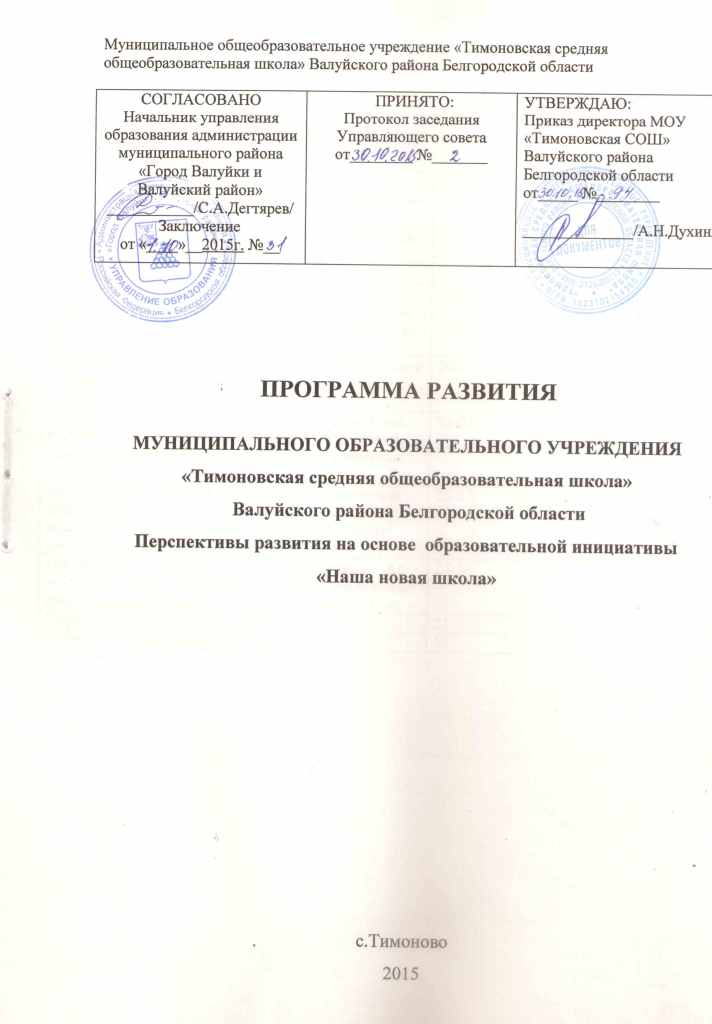 СОДЕРЖАНИЕ1.     ПАСПОРТ ПРОГРАММЫ РАЗВИТИЯ                   2.ВВЕДЕНИЕПрограмма перспективного развития школы ориентирована на реализацию положений и задач Национальной образовательной инициативы «Наша новая школа» и носит долгосрочный характер как программа активного внедрения инновационных образовательных технологий, развития способностей и компетентностей обучающихся при обязательном условии сохранения и укрепления их здоровья и обеспечения безопасности образовательного процесса.Определяя  перспективу  развития  образовательного  учреждения,  педагогический  коллектив  в  своей  деятельности  исходит  из  того,  что  образование  во  всем  мире  рассматривается  в   качестве  важнейшего  фактора  становления  личности  как  индивидуальности.  Оно  является  неотъемлемой  частью  социокультурной  среды,  в  которой  живет  человек.  Образование  обеспечивает  не  только  познание  мира,  но  и  развитие  личности.  Это  должно  обеспечиваться  образовательным  процессом, основная  функция  которого – организация  единого  пространства  познания  и  индивидуального  развития.  В  основу  концепции   положена   идея  создания  такого  единого  образовательного   пространства, которое  позволит  каждому  учащемуся  развиваться  на  основе  имеющихся  индивидуальных  возможностей  в  силу  природных  и  социальных  предпосылок. Программа перспективного развития реализует принципы гуманитарного  образования, закрепленные в следующих нормативных документах: Конвенции о правах ребенка ООН, Законе РФ «Об основных гарантиях прав ребенка», Законе РФ «Об образовании», Стратегии модернизации образования, одобренной Правительством РФ, национальной образовательной инициативе «Наша новая школа».  В ходе реализации программы должны учитываться возрастные особенности школьников  начальной, основной  ступеней образования.В нашей школе используется современная система  оценки качества  образования, которая  соответствует требованиям   уровня   современных стандартов, а также система оценки результативности деятельности педагогических работников.В нашей  школе  работают  творческие  учителя, открытые  ко всему новому, понимающие детскую  психологию и особенности развития школьников, хорошо знающие  свой предмет. Задача  педагога – помочь  ребятам найти себя в будущем,  стать самостоятельными и  уверенными в себе людьми. При построении образовательного пространства важную роль играет взаимодействие с социумом: родителями, местным сообществом,  учреждениями культуры, здравоохранения,  спорта, досуга и другими организациями.                        3.ИНФОРМАЦИОННАЯ СПРАВКА О ШКОЛЕ1.1.Полное наименование образовательного учреждения в соответствии с Уставом. Муниципальное общеобразовательное учреждение «Тимоновская средняя общеобразовательная школа» Валуйского района Белгородской области1.2. Местонахождение Белгородская область,   Валуйский район, село Тимоново,  улица Школьная,  4Телефоны 8-47-236-9-51-341.3 Электронная почтаVal-timonovo@mail.ru1.4. Учредитель Администрация муниципального района «Город Валуйки и Валуйский район»1.5. Лицензия  серия РО № 020408, рег. № 2679 от «17» июня 2011 года1.6. Свидетельство о государственной аккредитации     серия АА, № 101087,  рег. № 2320 от «11»февраля 2009 годатип ОУ  общеобразовательное учреждение,         вид ОУ  средняя общеобразовательная школа    1.7. Сведения об аккредитации(год прохождения последней аккредитации (аттестации), дата и номер приказа о признании ОУ аккредитованным (аттестованным)год прохождения последней аккредитации    2009 год                                  4.Общая характеристика школыЗа годы своего существования школа зарекомендовала себя, как образовательное учреждение со стабильно средними  показателями успеваемости, образованности и общественной активности. Большое внимание в коллективе уделяется повышению профессионального мастерства педагогов, преемственности в обучении. В школе разрабатывается своя система методической работы, дающая положительные результаты. Педагогический коллектив находится в поиске наиболее оптимальных условий для успешного обучения и воспитания интеллектуально развитой творческой личности, способной к самообразованию, самоопределению и саморазвитию.В работе с учащимися школа руководствуется Законом РФ «Об образовании», Типовым положением об образовательном учреждении, Уставом школы, методическими письмами и рекомендациями Департамента образования, культуры и молодежной политики Белгородской области и районного Комитета образования, внутренними приказами, в которых определен круг регулируемых вопросов о правах и обязанностях образовательного процесса.Деятельность педагогического коллектива школы в 2012-2013 учебном году была направлена на реализацию Основной образовательной программы общеобразовательного учреждения, задач Программы развития школы. Приоритетными направлениями работы педагогического коллектива были: реализация Федерального государственного образовательного стандарта (ФГОС) начального общего образования; развитие профессиональных компетенций учителя; внедрение инновационных технологий работы с детьми, имеющими высокий потенциал интеллектуального и творческого развития; качественная подготовка обучающихся к итоговой аттестации в форме ЕГЭ и ГИА-9; использование Интернет-ресурсов в образовательном процессе. В 2012- 2013 учебном году коллектив школы работал над решением следующих задач:•  продолжить работу по образовательной подготовке учащихся:формировать прочные, устойчивые знания основ наук; повышать мотивацию обучения. •  работу по организации учебно-воспитательного процесса строить на
диагностической основе; •	шире использовать педагогический опыт, инновационные технологии
 • формировать навыки культуры умственного труда;  •  повышать уровень  профессионального мастерства  педагогических     работников: совершенствовать методический уровень  педагогов по овладению  новыми педагогическими технологиями; привести в систему работу с детьми, имеющими повышенные интеллектуальные способности; продолжить работу по обобщению и  распространению  актуального педагогического опыта; совершенствовать систему мониторинга  учебно-воспитательного процесса; пополнять методический кабинет необходимым  информационным материалом для оказания помощи  учителю в работе;• воспитание    учащихся    в   духе    демократии,    личностного        достоинства,    уважение    прав    человека,    гражданственности,
 патриотизма;•  дальнейшее   развитие   познавательного   интереса   и   повышение  интеллектуального уровня учащихся;•  повышение эффективности создания условий для сохранения и
укрепления здоровья, борьбы с вредными привычками;•  совершенствование   системы   дополнительного   образования  и
вовлечение   учащихся   с   целью   обеспечения   самореализации
личности каждого ребенка; • привлечение   родителей   к   учебно-воспитательному   процессу
школы, усиление роли семьи в воспитании детей; •  усиление работы с детьми асоциального поведения;• организация     эффективной     работы     органов     ученического
самоуправления.Начальная школа в 2012-2013 учебном году работала по УМК «Начальная школа 21 века». Программа ориентирована на личностно-развивающее и гражданско-ориентированное обучение и воспитание, что обеспечивает современное образование младшего школьника.Обучение в 5-9 классах велось по государственным программам для основной школы общеобразовательных учреждений,  допущенным и рекомендованным  Министерством образования РФ. 	Старшая школа (10-11 классы) реализовала универсальное (непрофильное) обучение. Все предметы  преподавались на базовом уровне. Учебный план школы отражает состояние и тенденции развития образовательного процесса, даёт возможность коллективу определиться  в своей образовательной стратегии, расставить педагогические акценты, определить приоритетные направления в образовательной подготовке учащихся.  Учебный план был составлен на основании базисного  учебного плана. При составлении учебного плана  соблюдалась преемственность между ступенями  обучения и классами,  сбалансированность между предметными циклами, отдельными предметами. Уровень недельной учебной нагрузки на ученика не превышал предельно допустимого. Школьный компонент был распределен на изучение предметов по базисному учебному плану (учебные курсы по русскому языку, истории, алгебре и началам математического анализа, профессиональное обучение  10-11 класс, «Русская словесность» 7-9 класс,  «За страницами учебника математики»-5 класс, информатика и ИКТ 5-6 класс, «Дроби»- 7 класс).  Учебные курсы имели цель - углубление знаний учащихся, целенаправленная подготовка к итоговой аттестации  в новой форме и форме ЕГЭ. В рамках реализации программы предпрофильного обучения на 2-ой ступени образования (9 класс) использовались учебные курсы «Русская словесность. От слова к словесности», «Тождественные преобразования выражений», «Твоя профессиональная карьера». Учебные курсы были ориентированы на знаниевое содержание, на отработку   основных   учебных навыков, на подготовку  к итоговой аттестации  за курс основной школы, а также для того, чтобы помочь учащимся определиться с дальнейшим выбором направления образования.В 2012-2013 учебном году коллектив школы работал над проблемой «Использование инновационных технологий в условиях сельской малокомплектной школы как средство развития интеллектуальных и творческих способностей учащихся» .          В рамках реализации ФГОС начального общего образования в 1-х и 2-х классах была организована внеурочная деятельность,  представленная программами 4-х направлений  развития личности: спортивно-оздоровительное, духовно-нравственное, общеинтеллектуальное, общекультурное.            Школа работала по общеобразовательным программам с адаптивным тематическим планированием, в котором учитывались индивидуальные особенности  классных коллективов, выбор педагогических технологий  и всего комплекса психолого-педагогических мероприятий для работы в режиме  базового образования.    Образовательная программа школы и учебный план предусматривают выполнение государственной функции школы - обеспечение базового общего среднего образования и развитие ребенка в процессе обучения. Главным условием для достижения этих целей является включение каждого ребенка на каждом учебном занятии в деятельность с учетом его возможностей и способностей, используя технологии личностно ориентированного обучения и воспитания в условиях малокомплектной сельской школы (по данной проблеме работал педколлектив школы).  Достижение указанных целей обеспечивается поэтапным решением задач работы школы на каждой ступени обучения.Решая данные задачи, учителя-предметники стремились отработать наиболее эффективные технологии преподавания предметов, сочетающих в себе разнообразные вариативные подходы к творческой деятельности учащихся.Проводя контрольные срезы (нулевые, текущие, итоговые), а затем их полный анализ, учителя работали над формированием  у учащихся действенных и системных знаний на уровне обязательного минимума подготовки по предметам. Для обеспечения успешности  обучения педагогический коллектив  создает благоприятные условия. Учителя строят свою работу, опираясь на индивидуальные  способности ребенка, отслеживая результаты контрольных срезов, тестов.      Конечные результаты деятельности  учителя -  это плод его труда, качество которого обусловлено  профессионализмом учителя. Учителя  стремятся  научить своему предмету каждого ребенка с  сохранным интеллектом и  удовлетворительным состоянием здоровья в отдельности.    Результативность выполнения задач по реализации учащимися школы действующих требований государственного образовательного стандарта определяется мониторинговыми исследованиями качества знаний учащихся за последние 5 лет.Школа работала по 5-ти дневной (1 класс) и 6-ти дневной (2-11 классы) рабочей неделе. Учебный год в школе началсяся, как правило, с 1 сентября. Продолжительность учебного года для учащихся 2-4, 5-8 и 10 классов  35 учебных недель, для  9,11 классов – 34 учебные недели, для 1 класса -33 учебные недели.   Начало учебных занятий – 8.30. Продолжительность уроков: – 2-11 кл. - 45 мин.;  1  кл. – 35 мин.-1полугодие, 45 мин.- 2 полугодие В школе созданы все необходимые условия для обучения, воспитания и развития учащихся. Образовательное учреждение расположено в одном  здании  (2000 года постройки). Имеет централизованный водопровод и центральную систему отопления. 	В учреждении созданы необходимые условия для осуществления образовательного процесса. Имеется  16 учебных кабинетов, из них  10 оснащены АРМ (автоматизированным рабочим местом учителя). В школе имеются оборудованные учебные лаборатории химии и физики,          1 компьютерный  класс,  имеются современные кабинеты русского языка и литературы, истории и обществознания       . Оборудование кабинетов отвечает  требованиям для школьных кабинетов. В учебном процессе используются: 22 компьютера;  2 интерактивные доски ; 6  проекторов;  7 принтеров.        . Пока 8  компьютеров  имеют доступ к Интернету. Приобретен мобильный компьютерный класс – 12 ноутбуков.  Имеется столовая на  48 посадочных мест,  два музея.	Информационная база школы отвечает необходимым требованиям. Библиотека  имеет одно помещение.  Фонд библиотеки представлен художественной, учебно-методической литературой, мультимедийными  средствами обучения. Общий фонд  составляет 3 200 единиц экземпляров; художественный -  1 670  единиц; учебный фонд  (энциклопедии,  словари,  справочники,  брошюры, журналы) – 1 221 единиц Рабочее место библиотекаря оснащено 1 компьютером, принтером.         Учебниками обеспечены 100% процентов учащихся.  	Созданы необходимая база для занятий физической культурой и спортом: спортивный зал игровой,  спортивная  площадка, волейбольная площадка,  силовой городок.	В школе создан ресурсный центр  по профессиональной подготовке учащихся по специальности «Водитель категории «В». Для практического вождения имеется 1 автомобиль ВАЗ – 1113..	В рамках программы «Школьный автобус» осуществляется подвоз школьников, проживающих на расстоянии 3 километра от образовательного учреждения автобусом  ПАЗ – 3253-70.	В целях безопасности обучающихся и сотрудников общеобразовательное учреждение оборудовано автоматической пожарной сигнализацией (АПС) и системой оповещения (СО) о пожаре, имеет систему видеонаблюдения по периметру здания. 	Школа представляет собой сплоченный творческий коллектив, в котором работают опытные учителя, обладающие высоким профессионализмом. В настоящее время, в школе работает 18 педагогических работников, с высшим образованием – 15 (82,5%), имеют высшую квалификационную категорию – 1, что составляет  5,5% от общего количества педагогических работников в школе, первую квалификационную категорию – 10  (55%); вторую квалификационную категорию – 4 (22%). Сведения о педагогических работниках (включая руководящих и др. работников, ведущих педагогическую деятельность)           Учителя школы награждены званиями:- «Почетный работник общего образования РФ» - 1 человек (5,5 %)- Стриженко С.Р.-Отличник народного просвещения 4 человека (22 %) (Рогачев Н.А., Духина Н..А., Жиляков Е., П., Кузнецова В.В.)- Награждены «Почетной грамотой Министерства образования и науки РФ» -2 (11 %) – Рогачева Н.А.Колесникова О.Н.В школе на конец учебного года в 11 классах обучалось 74 обучающийся .Наполняемость классов на конец учебного года: 7Малое количество детей - одна из главнейших проблем нашей школы, которая влияет на оптимизацию образовательного процесса.Результаты деятельности учреждения, качество образованииПо итогам 2012-2013 учебного года  5 обучающихся  третьей ступени обучения  получили  аттестат о среднем (полном) общем образовании.	 Все выпускники школы успешно сдали ЕГЭ по обязательным предметам (русский язык и математика) и по предметам по выбору.    Анализ результатов единого государственного экзамена по  русскому  языку выпускников 11 класса  в 2011,  2012 годах,2013Минимальное количество баллов, установленное Рособрнадзором – 36 б. Анализ результатов единого государственного экзамена по  математике Минимальное количество баллов, установленное Рособрнадзором –  24 б. Обществознание Минимальное количество баллов, установленное Рособрнадзором – 39 б. ФизикаМинимальное количество баллов, установленное Рособрнадзором – 2011-33 б. , 2012-36 б., 2013 -36 б.ГеографияМинимальное количество баллов, установленное Рособрнадзором –2013 -37 б.        Учащиеся 9-х классов успешно освоили учебные программы по предметам, и 4 выпускника второй ступени обучения получили аттестаты об основном общем образовании.Анализ результатов  государственной итоговой аттестации  по  русскому  языку выпускников 9 классов  за 3 годаАнализ результатов  государственной итоговой аттестации  по  математике выпускников 9 классов  за 3 годаАнализ результатов  государственной итоговой аттестации  предметов  по  выборувыпускников 9 классов  в 2012-13 году в традиционной формеОсновы безопасности жизнедеятельности Физическая культура Все выпускники школы продолжили дальнейшее обучение в различных образовательных учреждениях:   Сведения  о выпускниках                                              Данные об учащихся 9-х классовДанные об учащихся 11-х классов5. Проблемы, на решение которых направлена Программа развития    Программа развития МОУ «Тимоновская СОШ»  на 2013-2018 годы была разработана в апреле-июне 2013 года. К этому времени педагогическим коллективом школы была проделана определенная  работа, которая явилась основой  для разработки данной программы развития.      Заявленные  направления Национальной образовательной инициативой «Наша новая школа»: повышение качества образования, его доступности и эффективности требуют конкретизации применительно к деятельности образовательного учреждения с учетом все более возрастающей роли образования в развитии личности и общества, ориентации образования на социальный эффект.    Проблема повышения качества образования для школы является одной из важнейших. Это определяется необходимостью успешного освоения всеми обучающимися образовательной программы, формирования навыков исследовательской деятельности обучающихся, подготовки их к дальнейшему обучению и осознанному профессиональному выбору.  Данная проблема приобретает особую актуальность в условиях развития компетентностного подхода и оценки качества образования в школе на основе единого государственного экзамена.    Важной для школы является проблема введения и эффективного использования современных образовательных технологий. Проблема заключается в необходимости сочетания новых технологий и лучших отечественных традиций  образования. Важной проблемой является доступность образования, которая понимается педагогами школы в контексте новых образовательных технологий. Доступность образования заключается в создании особых психолого-педагогических условий в школе, позволяющих каждому ребенку освоить образовательную программу и быть успешным. Важной проблемой, которую призвана решать настоящая программа развития, является демократизация школьного уклада. Особенно важным является использование потенциала родителей и местного сообщества в качестве ресурса развития школы.     Как показывает анализ проблем, которые решает в настоящее время школа, необходим целостный подход к их решению. Педагоги  и родительская общественность в качестве такого целостного подхода рассматривают средовой подход. По данному направлению в школе были проведены педагогические советы, родительские собрания,  заседания методического совета. В результате обсуждения проблем, которые решает школа, анализа Программы развития школы на 2009-2013 гг. было принято решение создания Программы развития на основе  образовательной инициативы «Наша новая школа» на период 2013-2018 годов.6. Концепция программы  развития МОУ «Тимоновская СОШ» Валуйского района Белгородской области       Программа разработана в соответствии с основными положениями Национальной образовательной инициативы «Наша новая школа»; федеральной Программой развития образования; законом Российской Федерации «Об образовании». Программа составлена на основе анализа имеющихся условий и ресурсного обеспечения с учетом прогноза о перспективах их изменений.     Национальная образовательная инициатива «Наша новая школа» определяет цели образования на современном этапе. Она подчеркивает необходимость «ориентации образования не только на усвоение обучающимся определённой суммы знаний, но и на развитие его личности, его познавательных и созидательных способностей. Общеобразовательная школа должна формировать целостную систему универсальных знаний, умений и навыков, а также самостоятельной деятельности и личной ответственности обучающихся, то есть ключевые компетентности, определяющие современное качество образования»Цель программы: Создание условий для повышения качества образования, достижения высокого уровня подготовки обучающихся в ходе осуществления модернизации образования в рамках реализации национальной образовательной инициативы «Наша новая школа»  Задачи программы:1.        Повысить качество образования, отвечающее современным требованиям к условиям осуществления образовательного процесса в рамках внедрения новых федеральных государственных стандартов (ФГОС) общего образования и формировать готовность и способность обучающихся к саморазвитию и высокой социальной активности.2.        Совершенствовать систему выявления, поддержки  и сопровождения талантливых детей и создавать условия для реализации их способностей.3.        Совершенствовать систему материальных и моральных стимулов поддержки учителей. Повышать квалификацию педагогических кадров для работы в современных условиях.4.        Привлекать финансовые средства для развития школьной инфраструктуры.5.        Совершенствовать систему сохранения и  укрепления здоровья детей и создавать условия для эффективного использования здоровьесберегающих технологий. 6.        Повышать качество и эффективность услуг, предоставляемых за счет бюджетных средств.7.Направления развития7.1. Направление «Современному поколению - современное качество образования» Переход на новые образовательные стандартыАктуальность	В современном быстро меняющемся мире образование должно быть ориентировано на формирование человека, способного к быстрой адаптации в обществе, понимающего себя, свои возможности и способности. Задача образования – делать все возможное для достижения результатов обозначенных новыми образовательными стандартами: разрабатывать новые образовательные программы, программы по предметам, применять эффективные образовательные технологии, совершенствовать условия, в которых учатся дети. Образовательное учреждение должно обеспечить оптимальные условия для качественного усвоения учащимися стандартов обучения на основе удовлетворения образовательных потребностей, обновления качества образования и форм организации образовательного процесса в соответствии с требованиями современного общества. В учреждении необходимо создать все условия для достижения качественного образования соответствии со способностями, возможностями и интересами учащихся. Ученик должен обладать целостным социально-ориентированным взглядом на мир в его единстве и разнообразии. Это возможно лишь в результате объединения усилий учителей. Для обеспечения эффективности работы по новым образовательным стандартам необходимо развить систему оценки качества образования. Необходимо ввести мониторинг и комплексную оценку академических достижений учащихся, их компетенции и способностей. Это позволит не только осуществлять контроль качества обученности, но и диагностику специального компонента уровня развития.Цель:  	Создание эмоционально и интеллектуально насыщенной воспитывающей среды для формирования разносторонней активной личности, обладающей навыками креативного мышления, аналитическими и коммуникативными способностями на основе качественного образования в соответствии с новыми образовательными стандартами.Задачи:  индивидуализация и дифференциация содержания образования в соответствии с новыми   образовательными стандартами;  создание условий для получения качественного образования, формирования готовности учащихся к введению новых образовательных стандартов;  реализация нового подхода к осуществлению контроля качества знаний посредством оптимизации системы мониторинга, разработки и активного использования  тестов и тестовых заданий.   диагностика учебных умений и навыков, позволяющая вовремя выявить пробелы, дает учителю четкие ориентиры в организации учебной работы по их устранению в рамках урочного и внеурочного времени.  апробация нетрадиционных форм организации учебного процесса для развития познавательной активности учащихся.План реализации направления«Современному поколению - современное качество образования»Оценка результатов реализации направления «Новому поколению - новое качество образования» 7.2. Направление «Одаренные дети ». Развитие системы поддержки талантливых детей.АктуальностьВопросы воспитания детей и подростков в современном российском обществе реализуется в условиях экономического и политического реформирования, в силу которого существенно изменились социокультурная     жизнь     подрастающего     поколения, функционирование образовательных учреждений, средств массовой информации, молодежных и детских общественных объединений, религиозных организаций. Особую важность приобретает создание системы непрерывного воспитательного процесса детей младшего школьного и подросткового возраста с сохранением специфики его содержания, форм и методов. Следствием этой специфики является организация совместной разработки программ и технологий непрерывного образования, обеспечивающих преемственность воспитательного процесса, создание условий для поддержки талантливых детей.Цель: создание благоприятных условий для развития талантливых учащихся через оптимальную структуру школьного и дополнительного образования. Задачи:  совершенствование системы выявления и сопровождения талантливых и одарённых детей, их специальной поддержки, создание психолого-консультативной службы для оказания  психологической помощи;  отбор среди различных систем обучения тех методов и приёмов, которые способствуют развитию самостоятельности мышления, инициативности и творчества;  расширение возможностей для участия талантливых и одарённых школьников в районных, краевых, всероссийских олимпиадах, научных конференциях, творческих выставках, различных конкурсах.План реализации направления «Одаренные дети »Оценка результатов7.3. Направление «Современной школе – современный учитель»Совершенствование учительского корпуса.АктуальностьЭффективность реализации образовательной программы зависит от кадрового обеспечения: уровня квалификации учителей, их профессиональной компетенции. Педагогический коллектив характеризуется достаточно высоким уровнем профессиональной подготовки, позволяющей решать задачи по реорганизации образовательного пространства. Задача реализации образовательной программы ставит перед коллективом множество проблем, и в первую очередь, изменение роли педагога в учебном процессе. Учитель должен выступать не в качестве транслятора знаний, а должен выполнять роль организатора и координатора учебной деятельности учащихся. Меняются методы коммуникации, появляется необходимость смены профессиональной позиции.Цель: создание условий в школе для качественного повышения педагогического мастерства учителей на основе освоения современных педагогических технологий и технических средств обучения.Задачи:  формирование активной научно-творческой и познавательной позиции педагога;  повышение квалификации педагогов через самообразование, участие в профессиональных объединениях;  обеспечение высокой мотивации достижений в труде;  развитие конструктивного мышления педагогов, их умения спроектировать систему учебной деятельности учащихся с учётом роста их познавательных способностей;  формирование готовности к инновационной работе.План реализации программа «Современной школе – современный учитель»Оценка результатов7.4. Направление «Современной школе – современные условия» Изменение школьной инфраструктуры      АктуальностьСоздание комфортных и безопасных условий – одна из важнейших задач образовательного учреждения. Основной проблемой, встающей на пути решения этой задачи, является отсутствие материальных ресурсов для косметического ремонта здания, коммуникационных систем.  Однако для успешной реализации образовательных программ, сохранения здоровья школьников и развития спорта необходимо совершенствовать материально-техническую базу, реконструировать имеющуюся инфраструктуру. Цель: совершенствование школьной инфраструктурыЗадачи:  Развитие материально-технической базы;  Создание безопасных условий;  Привлечение дополнительных средств для совершенствования инфраструктуры.План реализации направления «Современной школе – современные условия»Оценка результатов реализации направления7.5. Направление «Здоров будешь - все добудешь»Сохранение и укрепление здоровья школьниковАктуальностьСамое ценное у человека – это жизнь, а самое ценное в его жизни – здоровье, за которое бороться всеми силами становится не только актуально, но и экономически, практически, жизненно необходимо. Условия, когда болеть было выгоднее, чем работать, ушли в прошлое. Невежество в вопросах здорового образа жизни будет дорого обходиться тем, кто своевременно не позаботится о своем здоровье, здоровье своих детей и близких.Занятия физическими упражнениями, многостороннее воздействие которых по своей силе превышает эффективность других средств оздоровления, - это наиболее рациональный способ подготовить себя к работе разного характера ( к освоению будущей профессии, к учебе в школе, к занятиям любимым делом). Цель программы: снижение роста заболеваемости школьников посредством укрепления и сохранения здоровья в процессе учебной и внеурочной деятельности, формирование у детей потребности быть здоровыми, а также устойчивого интереса к физической культуре и спорту; установки на здоровый образ жизни: оптимальный двигательный режим, рациональное питание, личную гигиену, отказ от вредных пристрастий.Задачи программы:  сформировать представление о позитивных и негативных факторах, влияющих на здоровье, в том числе о влиянии на здоровье позитивных и негативных эмоций, получаемых от общения с компьютером, просмотра телепередач, участия в азартных играх;  дать представление с учётом принципа информационной безопасности о негативных факторах риска здоровью детей (сниженная двигательная активность, инфекционные заболевания, переутомления и т. п.), о существовании и причинах возникновения зависимостей от табака, алкоголя, наркотиков и других психоактивных веществ, их пагубном влиянии на здоровье;  сформировать представление об основных компонентах культуры здоровья и здорового образа жизни:  научить выполнять правила личной гигиены и развить готовность на основе их использования самостоятельно поддерживать своё здоровье;  сформировать представление о правильном (здоровом) питании, его режиме, структуре, полезных продуктах;  сформировать представление о рациональной организации режима дня, учёбы и отдыха, двигательной активности, научить ребёнка составлять, анализировать и контролировать свой режим дня;  обучить элементарным навыкам эмоциональной разгрузки (релаксации);  сформировать навыки позитивного коммуникативного общения;  научить обучающихся делать осознанный выбор поступков, поведения, позволяющих сохранять и укреплять здоровье;  сформировать потребность ребёнка безбоязненно обращаться к врачу по любым вопросам состояния здоровья, в том числе связанным с особенностями роста и развития.          План реализации  направления  «Здоров будешь - все добудешь»Оценка результатов реализации направления «Здоров будешь - все добудешь»8. Ресурсное обеспечение программы – бюджет школыИсточники финансирования реализации проекта:1.      Федеральный бюджет2.      Муниципальный бюджет3.      Внебюджетные средстваОбъём финансирования на реализацию каждого направления определяется ежегодно в зависимости от  объёма консолидированного бюджета образовательного учреждения.9.     Управление реализацией программой    Общее руководство работой по реализации Программы развития и оценка степени эффективности её реализации осуществляются администрацией  школы. Ход работы над отдельными проектами курируется должностными лицами - представителями администрации школы в соответствии с имеющимися у них функциональными обязанностями и представляется на заседаниях Педагогического совета.Порядок мониторинга хода и результатов реализации ПрограммыВнутренний мониторинг проводит администрация. Результаты обсуждаются один раз в полгода. Программа реализуется путем проведения мероприятий в соответствии с основными  направлениями.